																		Pangkajene, 22 Agustus 2020	Ketua Prodi S1 Administrasi Kesehatan										      			           Dosen Pengampuh	(Ikhwan, S.Kep., Ns., SKM., M.Kes) 					                                                               (Ikhwan, S.Kep., Ns., SKM., M.Kes)	NBM :	1110355													          NIDN : 0917037001									                            Mengetahui;                                         							Wakil Ketua I Bidang AkademikNs. Hasrul, S.Kep., M.Mkes      NBM. 1174267																		……………….,………………………2020	Ketua Prodi S1 Administrasi Kesehatan											Dosen Pengampuh	(                                       ) 													(……………………………...)	NBM:													                                    NBM/NIDN									                        Mengetahui;                                         							Wakil Ketua I Bidang AkademikNs. Hasrul, S.Kep., M.Mkes     NBM. 1174267																		……………….,………………………2020	Ketua Prodi S1 Administrasi Kesehatan													Dosen Pengampuh	(                                           ) 													(……………………………...)	NBM:																NBM/NIDN									                        Mengetahui;                                         							Wakil Ketua I Bidang AkademikNs. Hasrul., S.Kep., M.Mkes     NBM. 1174267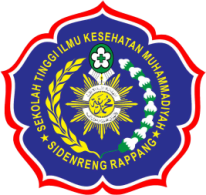 INSTITUT TEKNOLOGI KESEHATAN DAN SAINS MUHAMMADIYAH SIDRAPPROGRAM STUDI SARJANA ADMINISTRASI KESEHATANINSTITUT TEKNOLOGI KESEHATAN DAN SAINS MUHAMMADIYAH SIDRAPPROGRAM STUDI SARJANA ADMINISTRASI KESEHATANINSTITUT TEKNOLOGI KESEHATAN DAN SAINS MUHAMMADIYAH SIDRAPPROGRAM STUDI SARJANA ADMINISTRASI KESEHATANINSTITUT TEKNOLOGI KESEHATAN DAN SAINS MUHAMMADIYAH SIDRAPPROGRAM STUDI SARJANA ADMINISTRASI KESEHATANINSTITUT TEKNOLOGI KESEHATAN DAN SAINS MUHAMMADIYAH SIDRAPPROGRAM STUDI SARJANA ADMINISTRASI KESEHATANINSTITUT TEKNOLOGI KESEHATAN DAN SAINS MUHAMMADIYAH SIDRAPPROGRAM STUDI SARJANA ADMINISTRASI KESEHATANRENCANA PEMBELAJARAN SEMESTER (RPS)RENCANA PEMBELAJARAN SEMESTER (RPS)RENCANA PEMBELAJARAN SEMESTER (RPS)RENCANA PEMBELAJARAN SEMESTER (RPS)RENCANA PEMBELAJARAN SEMESTER (RPS)RENCANA PEMBELAJARAN SEMESTER (RPS)Nama Mata KuliahKode Mata Kuliah Kode Mata Kuliah BOBOT(sks)SEMESTERTanggal penyusunanTanggal penyusunanDasar Ilmu Kesehatan MasyarakatKES093006KES0930062 SKSI (Satu)22 Agustus 202222 Agustus 2022OTORISASI / PENGESAHANKoordinator Pengembang RPSKoordinator Pengembang RPSKoordinator Bidang Keahlian (Jika Ada)Koordinator Bidang Keahlian (Jika Ada)Koordinator Bidang Keahlian (Jika Ada)Ketua ProdiOTORISASI / PENGESAHANAnnisa Baharuddin, SKMAnnisa Baharuddin, SKMIkhwan, S.Kep., Ns., SKM., M.KesIkhwan, S.Kep., Ns., SKM., M.KesIkhwan, S.Kep., Ns., SKM., M.KesIkhwan, S.Kep., Ns., SKM., M.KesCAPAIAN PEMBELAJARAN(CP)CPL-PRODI (Capaian Pembelajaran Lulusan Program Studi) Yang Dibebankan Pada Mata KuliahCPL-PRODI (Capaian Pembelajaran Lulusan Program Studi) Yang Dibebankan Pada Mata KuliahCPL-PRODI (Capaian Pembelajaran Lulusan Program Studi) Yang Dibebankan Pada Mata KuliahCPL-PRODI (Capaian Pembelajaran Lulusan Program Studi) Yang Dibebankan Pada Mata KuliahCPL-PRODI (Capaian Pembelajaran Lulusan Program Studi) Yang Dibebankan Pada Mata KuliahCPL-PRODI (Capaian Pembelajaran Lulusan Program Studi) Yang Dibebankan Pada Mata KuliahCAPAIAN PEMBELAJARAN(CP)S1S2S3S4S5S6S7S8S9S10P1P2P3dstKU1KU2KU3KU4KU5KU6KU7KU8KU9KK1KK2KK3KK4KK5KK6KK7KK8KK9KK10KK11KK12KK13KK14KK15Bertakwa kepada Tuhan Yang Maha Esa dan mampu menunjukkan sikap religius;Menjunjung  tinggi  nilai  kemanusiaan  dalam  menjalankan  tugas  berdasarkan agama,moral, dan etika;Berkontribusi  dalam  peningkatan  mutu  kehidupan bermasyarakat,  berbangsa,  bernegara, dan kemajuan per-adaban berdasarkan Pancasila;Berperan sebagai warga negara yang bangga dan cinta tanah air, memiliki nasionalisme serta rasa tanggung jawab pada negara dan bangsa;Menghargai keanekaragaman budaya, pandangan, agama, dan kepercayaan, serta pendapatatau temuan orisinal orang lain;Bekerja sama dan memiliki kepekaan sosial serta kepedulian terhadap masyarakat dan lingkungan;Taat hukum dan disiplin dalam kehidupan bermasyarakat dan bernegara;Menginternalisasi nilai, norma, dan etika akademik;Menunjukkan sikap bertanggungjawab atas pekerjaan di bidang keahlian secara mandiri; Menginternalisasi semangat kemandirian, kejuangan, dan kewirausahaan.Menguasai konsep teoritis dan dasar-dasar bidang ilmu manajemen, administrasi, sosial dan perilaku terkait pengetahuan tertentu dalam ilmu kesehatan masyarakat;Menguasai konsep teoritis dan prinsip dasar secara mendalam untuk bidang pengetahuan epidemiologi,  biostatistik, kesehatan lingkungan/kesehatan kerja secara khusus, serta mampu memformulasikan penyelesaian masalah prosedural.Mampu  menerapkan  pemikiran  logis,  kritis,  sistematis,  dan  inovatif  dalam  konteks pengembangan  atau  implementasi  ilmu pengetahuan  dan  teknologi  yang  memperhatikan dan menerapkan nilai humaniora yang sesuai dengan bidang kesehatan masyarakat;Mampu menunjukkan kinerja mandiri, bermutu, dan terukur;Mampu  mengkaji  implikasi  pengembangan  atau  implementasi  ilmu  pengetahuan teknologi  yang  mem-perhatikan dan menerapkan  nilai  humaniora  sesuai  dengan keahliannya  berdasarkan  kaidah,  tata  cara  dan  etika  ilmiah  dalam  rangka  menghasilkan solusi, gagasan, desain atau kritik seni;Mampu menyusun deskripsi  saintifik  hasil  kajian  tersebut  di  atas  dalam  bentuk  skripsi atau laporan tugas akhir, dan mengunggahnya dalam laman perguruan tinggi;Mampu mengambil keputusan secara tepat dalam konteks penyelesaian masalah di bidang keahliannya, berdasarkan hasil analisis informasi dan data;Mampu  memelihara  dan  mengembangkan  jaringan  kerja  dengan  pembimbing,  kolega, sejawat baik di dalam maupun di luar lembaganya;Mampu  bertanggungjawab  atas  pencapaian  hasil  kerja  kelompok  dan  melakukan supervisi  dan  evaluasi  terhadap  penyelesaian  pekerjaan  yang  ditugaskan  kepada  pekerja yang berada di bawah tanggung- jawabnya;Mampu  melakukan  proses  evaluasi  diri  terhadap  kelompok  kerja  yang  berada  dibawah tanggung- jawabnya, dan mampu mengelola pembelajaran secara mandiri; danMampu mendokumentasikan, menyimpan, mengamankan, dan menemukan kembali data untuk menjamin kesahihan dan mencegah plagiasi.Mampu berfikir logis, sistematis  munikasi dengan baik;Mampu melakukan penilaian status dan masalah kesehatan;Mampu mengidentifikasi dan memantau masalah-masalah  lingkungan  (sanitasi, kebutuhan air bersih, limbah, pencemaran);Mampu mengidentifikasi dan memantau masalah-masalah kesehatan masyarakat (masalah gizi, perilaku, epidemiologi, K3,  manajemen dan kebijakan kesehatan);Mampu mengolah data dan menyajikan informasi kesehatan;Mampu merencanakan dan menyusun program pencegahan dan penanggulangan masalah kesehatan masyarakat;Mampu  melakukan  bina  suasana  dalam menggerakkan  masyarakat  untuk  ikut melaksanakan program kesehatan;Mampu mengelola sistem informasi kesehatan;Mampu menjadi pemimpin yang efektif di bidang kesehatan masyarakat;Terampil mengidentifikasi  komponen-komponen  pembiayaan  dan  menghitung  tarif pelayanan kesehatan;Mampu mengelola kegiatan kehumasan di institusi pelayanan kesehatan;Mampu menjalin kemitraan dengan lintas program dan lintas sektor;Mampu  menggerakkan  dan  memberdayakan  masyarakat  untuk  melaksanakan  program kesehatan;Memiliki kemampuan untuk  menerapkan teknologi informasi di bidang kesehatan;Mampu  melakukan  advokasi  kepada  penentu  kebijakan  agar  mendukung  program kesehatan dan men-jalankan peraturan-peraturan dalam bidang kesehatan.Bertakwa kepada Tuhan Yang Maha Esa dan mampu menunjukkan sikap religius;Menjunjung  tinggi  nilai  kemanusiaan  dalam  menjalankan  tugas  berdasarkan agama,moral, dan etika;Berkontribusi  dalam  peningkatan  mutu  kehidupan bermasyarakat,  berbangsa,  bernegara, dan kemajuan per-adaban berdasarkan Pancasila;Berperan sebagai warga negara yang bangga dan cinta tanah air, memiliki nasionalisme serta rasa tanggung jawab pada negara dan bangsa;Menghargai keanekaragaman budaya, pandangan, agama, dan kepercayaan, serta pendapatatau temuan orisinal orang lain;Bekerja sama dan memiliki kepekaan sosial serta kepedulian terhadap masyarakat dan lingkungan;Taat hukum dan disiplin dalam kehidupan bermasyarakat dan bernegara;Menginternalisasi nilai, norma, dan etika akademik;Menunjukkan sikap bertanggungjawab atas pekerjaan di bidang keahlian secara mandiri; Menginternalisasi semangat kemandirian, kejuangan, dan kewirausahaan.Menguasai konsep teoritis dan dasar-dasar bidang ilmu manajemen, administrasi, sosial dan perilaku terkait pengetahuan tertentu dalam ilmu kesehatan masyarakat;Menguasai konsep teoritis dan prinsip dasar secara mendalam untuk bidang pengetahuan epidemiologi,  biostatistik, kesehatan lingkungan/kesehatan kerja secara khusus, serta mampu memformulasikan penyelesaian masalah prosedural.Mampu  menerapkan  pemikiran  logis,  kritis,  sistematis,  dan  inovatif  dalam  konteks pengembangan  atau  implementasi  ilmu pengetahuan  dan  teknologi  yang  memperhatikan dan menerapkan nilai humaniora yang sesuai dengan bidang kesehatan masyarakat;Mampu menunjukkan kinerja mandiri, bermutu, dan terukur;Mampu  mengkaji  implikasi  pengembangan  atau  implementasi  ilmu  pengetahuan teknologi  yang  mem-perhatikan dan menerapkan  nilai  humaniora  sesuai  dengan keahliannya  berdasarkan  kaidah,  tata  cara  dan  etika  ilmiah  dalam  rangka  menghasilkan solusi, gagasan, desain atau kritik seni;Mampu menyusun deskripsi  saintifik  hasil  kajian  tersebut  di  atas  dalam  bentuk  skripsi atau laporan tugas akhir, dan mengunggahnya dalam laman perguruan tinggi;Mampu mengambil keputusan secara tepat dalam konteks penyelesaian masalah di bidang keahliannya, berdasarkan hasil analisis informasi dan data;Mampu  memelihara  dan  mengembangkan  jaringan  kerja  dengan  pembimbing,  kolega, sejawat baik di dalam maupun di luar lembaganya;Mampu  bertanggungjawab  atas  pencapaian  hasil  kerja  kelompok  dan  melakukan supervisi  dan  evaluasi  terhadap  penyelesaian  pekerjaan  yang  ditugaskan  kepada  pekerja yang berada di bawah tanggung- jawabnya;Mampu  melakukan  proses  evaluasi  diri  terhadap  kelompok  kerja  yang  berada  dibawah tanggung- jawabnya, dan mampu mengelola pembelajaran secara mandiri; danMampu mendokumentasikan, menyimpan, mengamankan, dan menemukan kembali data untuk menjamin kesahihan dan mencegah plagiasi.Mampu berfikir logis, sistematis  munikasi dengan baik;Mampu melakukan penilaian status dan masalah kesehatan;Mampu mengidentifikasi dan memantau masalah-masalah  lingkungan  (sanitasi, kebutuhan air bersih, limbah, pencemaran);Mampu mengidentifikasi dan memantau masalah-masalah kesehatan masyarakat (masalah gizi, perilaku, epidemiologi, K3,  manajemen dan kebijakan kesehatan);Mampu mengolah data dan menyajikan informasi kesehatan;Mampu merencanakan dan menyusun program pencegahan dan penanggulangan masalah kesehatan masyarakat;Mampu  melakukan  bina  suasana  dalam menggerakkan  masyarakat  untuk  ikut melaksanakan program kesehatan;Mampu mengelola sistem informasi kesehatan;Mampu menjadi pemimpin yang efektif di bidang kesehatan masyarakat;Terampil mengidentifikasi  komponen-komponen  pembiayaan  dan  menghitung  tarif pelayanan kesehatan;Mampu mengelola kegiatan kehumasan di institusi pelayanan kesehatan;Mampu menjalin kemitraan dengan lintas program dan lintas sektor;Mampu  menggerakkan  dan  memberdayakan  masyarakat  untuk  melaksanakan  program kesehatan;Memiliki kemampuan untuk  menerapkan teknologi informasi di bidang kesehatan;Mampu  melakukan  advokasi  kepada  penentu  kebijakan  agar  mendukung  program kesehatan dan men-jalankan peraturan-peraturan dalam bidang kesehatan.Bertakwa kepada Tuhan Yang Maha Esa dan mampu menunjukkan sikap religius;Menjunjung  tinggi  nilai  kemanusiaan  dalam  menjalankan  tugas  berdasarkan agama,moral, dan etika;Berkontribusi  dalam  peningkatan  mutu  kehidupan bermasyarakat,  berbangsa,  bernegara, dan kemajuan per-adaban berdasarkan Pancasila;Berperan sebagai warga negara yang bangga dan cinta tanah air, memiliki nasionalisme serta rasa tanggung jawab pada negara dan bangsa;Menghargai keanekaragaman budaya, pandangan, agama, dan kepercayaan, serta pendapatatau temuan orisinal orang lain;Bekerja sama dan memiliki kepekaan sosial serta kepedulian terhadap masyarakat dan lingkungan;Taat hukum dan disiplin dalam kehidupan bermasyarakat dan bernegara;Menginternalisasi nilai, norma, dan etika akademik;Menunjukkan sikap bertanggungjawab atas pekerjaan di bidang keahlian secara mandiri; Menginternalisasi semangat kemandirian, kejuangan, dan kewirausahaan.Menguasai konsep teoritis dan dasar-dasar bidang ilmu manajemen, administrasi, sosial dan perilaku terkait pengetahuan tertentu dalam ilmu kesehatan masyarakat;Menguasai konsep teoritis dan prinsip dasar secara mendalam untuk bidang pengetahuan epidemiologi,  biostatistik, kesehatan lingkungan/kesehatan kerja secara khusus, serta mampu memformulasikan penyelesaian masalah prosedural.Mampu  menerapkan  pemikiran  logis,  kritis,  sistematis,  dan  inovatif  dalam  konteks pengembangan  atau  implementasi  ilmu pengetahuan  dan  teknologi  yang  memperhatikan dan menerapkan nilai humaniora yang sesuai dengan bidang kesehatan masyarakat;Mampu menunjukkan kinerja mandiri, bermutu, dan terukur;Mampu  mengkaji  implikasi  pengembangan  atau  implementasi  ilmu  pengetahuan teknologi  yang  mem-perhatikan dan menerapkan  nilai  humaniora  sesuai  dengan keahliannya  berdasarkan  kaidah,  tata  cara  dan  etika  ilmiah  dalam  rangka  menghasilkan solusi, gagasan, desain atau kritik seni;Mampu menyusun deskripsi  saintifik  hasil  kajian  tersebut  di  atas  dalam  bentuk  skripsi atau laporan tugas akhir, dan mengunggahnya dalam laman perguruan tinggi;Mampu mengambil keputusan secara tepat dalam konteks penyelesaian masalah di bidang keahliannya, berdasarkan hasil analisis informasi dan data;Mampu  memelihara  dan  mengembangkan  jaringan  kerja  dengan  pembimbing,  kolega, sejawat baik di dalam maupun di luar lembaganya;Mampu  bertanggungjawab  atas  pencapaian  hasil  kerja  kelompok  dan  melakukan supervisi  dan  evaluasi  terhadap  penyelesaian  pekerjaan  yang  ditugaskan  kepada  pekerja yang berada di bawah tanggung- jawabnya;Mampu  melakukan  proses  evaluasi  diri  terhadap  kelompok  kerja  yang  berada  dibawah tanggung- jawabnya, dan mampu mengelola pembelajaran secara mandiri; danMampu mendokumentasikan, menyimpan, mengamankan, dan menemukan kembali data untuk menjamin kesahihan dan mencegah plagiasi.Mampu berfikir logis, sistematis  munikasi dengan baik;Mampu melakukan penilaian status dan masalah kesehatan;Mampu mengidentifikasi dan memantau masalah-masalah  lingkungan  (sanitasi, kebutuhan air bersih, limbah, pencemaran);Mampu mengidentifikasi dan memantau masalah-masalah kesehatan masyarakat (masalah gizi, perilaku, epidemiologi, K3,  manajemen dan kebijakan kesehatan);Mampu mengolah data dan menyajikan informasi kesehatan;Mampu merencanakan dan menyusun program pencegahan dan penanggulangan masalah kesehatan masyarakat;Mampu  melakukan  bina  suasana  dalam menggerakkan  masyarakat  untuk  ikut melaksanakan program kesehatan;Mampu mengelola sistem informasi kesehatan;Mampu menjadi pemimpin yang efektif di bidang kesehatan masyarakat;Terampil mengidentifikasi  komponen-komponen  pembiayaan  dan  menghitung  tarif pelayanan kesehatan;Mampu mengelola kegiatan kehumasan di institusi pelayanan kesehatan;Mampu menjalin kemitraan dengan lintas program dan lintas sektor;Mampu  menggerakkan  dan  memberdayakan  masyarakat  untuk  melaksanakan  program kesehatan;Memiliki kemampuan untuk  menerapkan teknologi informasi di bidang kesehatan;Mampu  melakukan  advokasi  kepada  penentu  kebijakan  agar  mendukung  program kesehatan dan men-jalankan peraturan-peraturan dalam bidang kesehatan.Bertakwa kepada Tuhan Yang Maha Esa dan mampu menunjukkan sikap religius;Menjunjung  tinggi  nilai  kemanusiaan  dalam  menjalankan  tugas  berdasarkan agama,moral, dan etika;Berkontribusi  dalam  peningkatan  mutu  kehidupan bermasyarakat,  berbangsa,  bernegara, dan kemajuan per-adaban berdasarkan Pancasila;Berperan sebagai warga negara yang bangga dan cinta tanah air, memiliki nasionalisme serta rasa tanggung jawab pada negara dan bangsa;Menghargai keanekaragaman budaya, pandangan, agama, dan kepercayaan, serta pendapatatau temuan orisinal orang lain;Bekerja sama dan memiliki kepekaan sosial serta kepedulian terhadap masyarakat dan lingkungan;Taat hukum dan disiplin dalam kehidupan bermasyarakat dan bernegara;Menginternalisasi nilai, norma, dan etika akademik;Menunjukkan sikap bertanggungjawab atas pekerjaan di bidang keahlian secara mandiri; Menginternalisasi semangat kemandirian, kejuangan, dan kewirausahaan.Menguasai konsep teoritis dan dasar-dasar bidang ilmu manajemen, administrasi, sosial dan perilaku terkait pengetahuan tertentu dalam ilmu kesehatan masyarakat;Menguasai konsep teoritis dan prinsip dasar secara mendalam untuk bidang pengetahuan epidemiologi,  biostatistik, kesehatan lingkungan/kesehatan kerja secara khusus, serta mampu memformulasikan penyelesaian masalah prosedural.Mampu  menerapkan  pemikiran  logis,  kritis,  sistematis,  dan  inovatif  dalam  konteks pengembangan  atau  implementasi  ilmu pengetahuan  dan  teknologi  yang  memperhatikan dan menerapkan nilai humaniora yang sesuai dengan bidang kesehatan masyarakat;Mampu menunjukkan kinerja mandiri, bermutu, dan terukur;Mampu  mengkaji  implikasi  pengembangan  atau  implementasi  ilmu  pengetahuan teknologi  yang  mem-perhatikan dan menerapkan  nilai  humaniora  sesuai  dengan keahliannya  berdasarkan  kaidah,  tata  cara  dan  etika  ilmiah  dalam  rangka  menghasilkan solusi, gagasan, desain atau kritik seni;Mampu menyusun deskripsi  saintifik  hasil  kajian  tersebut  di  atas  dalam  bentuk  skripsi atau laporan tugas akhir, dan mengunggahnya dalam laman perguruan tinggi;Mampu mengambil keputusan secara tepat dalam konteks penyelesaian masalah di bidang keahliannya, berdasarkan hasil analisis informasi dan data;Mampu  memelihara  dan  mengembangkan  jaringan  kerja  dengan  pembimbing,  kolega, sejawat baik di dalam maupun di luar lembaganya;Mampu  bertanggungjawab  atas  pencapaian  hasil  kerja  kelompok  dan  melakukan supervisi  dan  evaluasi  terhadap  penyelesaian  pekerjaan  yang  ditugaskan  kepada  pekerja yang berada di bawah tanggung- jawabnya;Mampu  melakukan  proses  evaluasi  diri  terhadap  kelompok  kerja  yang  berada  dibawah tanggung- jawabnya, dan mampu mengelola pembelajaran secara mandiri; danMampu mendokumentasikan, menyimpan, mengamankan, dan menemukan kembali data untuk menjamin kesahihan dan mencegah plagiasi.Mampu berfikir logis, sistematis  munikasi dengan baik;Mampu melakukan penilaian status dan masalah kesehatan;Mampu mengidentifikasi dan memantau masalah-masalah  lingkungan  (sanitasi, kebutuhan air bersih, limbah, pencemaran);Mampu mengidentifikasi dan memantau masalah-masalah kesehatan masyarakat (masalah gizi, perilaku, epidemiologi, K3,  manajemen dan kebijakan kesehatan);Mampu mengolah data dan menyajikan informasi kesehatan;Mampu merencanakan dan menyusun program pencegahan dan penanggulangan masalah kesehatan masyarakat;Mampu  melakukan  bina  suasana  dalam menggerakkan  masyarakat  untuk  ikut melaksanakan program kesehatan;Mampu mengelola sistem informasi kesehatan;Mampu menjadi pemimpin yang efektif di bidang kesehatan masyarakat;Terampil mengidentifikasi  komponen-komponen  pembiayaan  dan  menghitung  tarif pelayanan kesehatan;Mampu mengelola kegiatan kehumasan di institusi pelayanan kesehatan;Mampu menjalin kemitraan dengan lintas program dan lintas sektor;Mampu  menggerakkan  dan  memberdayakan  masyarakat  untuk  melaksanakan  program kesehatan;Memiliki kemampuan untuk  menerapkan teknologi informasi di bidang kesehatan;Mampu  melakukan  advokasi  kepada  penentu  kebijakan  agar  mendukung  program kesehatan dan men-jalankan peraturan-peraturan dalam bidang kesehatan.Bertakwa kepada Tuhan Yang Maha Esa dan mampu menunjukkan sikap religius;Menjunjung  tinggi  nilai  kemanusiaan  dalam  menjalankan  tugas  berdasarkan agama,moral, dan etika;Berkontribusi  dalam  peningkatan  mutu  kehidupan bermasyarakat,  berbangsa,  bernegara, dan kemajuan per-adaban berdasarkan Pancasila;Berperan sebagai warga negara yang bangga dan cinta tanah air, memiliki nasionalisme serta rasa tanggung jawab pada negara dan bangsa;Menghargai keanekaragaman budaya, pandangan, agama, dan kepercayaan, serta pendapatatau temuan orisinal orang lain;Bekerja sama dan memiliki kepekaan sosial serta kepedulian terhadap masyarakat dan lingkungan;Taat hukum dan disiplin dalam kehidupan bermasyarakat dan bernegara;Menginternalisasi nilai, norma, dan etika akademik;Menunjukkan sikap bertanggungjawab atas pekerjaan di bidang keahlian secara mandiri; Menginternalisasi semangat kemandirian, kejuangan, dan kewirausahaan.Menguasai konsep teoritis dan dasar-dasar bidang ilmu manajemen, administrasi, sosial dan perilaku terkait pengetahuan tertentu dalam ilmu kesehatan masyarakat;Menguasai konsep teoritis dan prinsip dasar secara mendalam untuk bidang pengetahuan epidemiologi,  biostatistik, kesehatan lingkungan/kesehatan kerja secara khusus, serta mampu memformulasikan penyelesaian masalah prosedural.Mampu  menerapkan  pemikiran  logis,  kritis,  sistematis,  dan  inovatif  dalam  konteks pengembangan  atau  implementasi  ilmu pengetahuan  dan  teknologi  yang  memperhatikan dan menerapkan nilai humaniora yang sesuai dengan bidang kesehatan masyarakat;Mampu menunjukkan kinerja mandiri, bermutu, dan terukur;Mampu  mengkaji  implikasi  pengembangan  atau  implementasi  ilmu  pengetahuan teknologi  yang  mem-perhatikan dan menerapkan  nilai  humaniora  sesuai  dengan keahliannya  berdasarkan  kaidah,  tata  cara  dan  etika  ilmiah  dalam  rangka  menghasilkan solusi, gagasan, desain atau kritik seni;Mampu menyusun deskripsi  saintifik  hasil  kajian  tersebut  di  atas  dalam  bentuk  skripsi atau laporan tugas akhir, dan mengunggahnya dalam laman perguruan tinggi;Mampu mengambil keputusan secara tepat dalam konteks penyelesaian masalah di bidang keahliannya, berdasarkan hasil analisis informasi dan data;Mampu  memelihara  dan  mengembangkan  jaringan  kerja  dengan  pembimbing,  kolega, sejawat baik di dalam maupun di luar lembaganya;Mampu  bertanggungjawab  atas  pencapaian  hasil  kerja  kelompok  dan  melakukan supervisi  dan  evaluasi  terhadap  penyelesaian  pekerjaan  yang  ditugaskan  kepada  pekerja yang berada di bawah tanggung- jawabnya;Mampu  melakukan  proses  evaluasi  diri  terhadap  kelompok  kerja  yang  berada  dibawah tanggung- jawabnya, dan mampu mengelola pembelajaran secara mandiri; danMampu mendokumentasikan, menyimpan, mengamankan, dan menemukan kembali data untuk menjamin kesahihan dan mencegah plagiasi.Mampu berfikir logis, sistematis  munikasi dengan baik;Mampu melakukan penilaian status dan masalah kesehatan;Mampu mengidentifikasi dan memantau masalah-masalah  lingkungan  (sanitasi, kebutuhan air bersih, limbah, pencemaran);Mampu mengidentifikasi dan memantau masalah-masalah kesehatan masyarakat (masalah gizi, perilaku, epidemiologi, K3,  manajemen dan kebijakan kesehatan);Mampu mengolah data dan menyajikan informasi kesehatan;Mampu merencanakan dan menyusun program pencegahan dan penanggulangan masalah kesehatan masyarakat;Mampu  melakukan  bina  suasana  dalam menggerakkan  masyarakat  untuk  ikut melaksanakan program kesehatan;Mampu mengelola sistem informasi kesehatan;Mampu menjadi pemimpin yang efektif di bidang kesehatan masyarakat;Terampil mengidentifikasi  komponen-komponen  pembiayaan  dan  menghitung  tarif pelayanan kesehatan;Mampu mengelola kegiatan kehumasan di institusi pelayanan kesehatan;Mampu menjalin kemitraan dengan lintas program dan lintas sektor;Mampu  menggerakkan  dan  memberdayakan  masyarakat  untuk  melaksanakan  program kesehatan;Memiliki kemampuan untuk  menerapkan teknologi informasi di bidang kesehatan;Mampu  melakukan  advokasi  kepada  penentu  kebijakan  agar  mendukung  program kesehatan dan men-jalankan peraturan-peraturan dalam bidang kesehatan.CAPAIAN PEMBELAJARAN(CP)CPMK (Capaian Pembelajaran Mata Kuliah)CPMK (Capaian Pembelajaran Mata Kuliah)CPMK (Capaian Pembelajaran Mata Kuliah)CPMK (Capaian Pembelajaran Mata Kuliah)CPMK (Capaian Pembelajaran Mata Kuliah)CPMK (Capaian Pembelajaran Mata Kuliah)CAPAIAN PEMBELAJARAN(CP)CPMK1CPMK2CPMK3CPMK4CPMK5Mahasiswa dapat mengetahui dan memahami tentang konsep dasar ilmu kesehatan masyarakat, pilar keilmuan kesehatanmasyarakat dan melakukan upaya pencegahan di masyarakatMahasiswa dapat memahami ruang lingkup ilmu kesehatan masyarakatMahasiswa dapat memahami konsep sehat-sakitMahasiswa dapat menguasai upaya-upaya kesehatanMahasiswa dapat memahami dan menjelaskan konsep dan tingkatan pencegahan penyakitMahasiswa dapat mengetahui dan memahami tentang konsep dasar ilmu kesehatan masyarakat, pilar keilmuan kesehatanmasyarakat dan melakukan upaya pencegahan di masyarakatMahasiswa dapat memahami ruang lingkup ilmu kesehatan masyarakatMahasiswa dapat memahami konsep sehat-sakitMahasiswa dapat menguasai upaya-upaya kesehatanMahasiswa dapat memahami dan menjelaskan konsep dan tingkatan pencegahan penyakitMahasiswa dapat mengetahui dan memahami tentang konsep dasar ilmu kesehatan masyarakat, pilar keilmuan kesehatanmasyarakat dan melakukan upaya pencegahan di masyarakatMahasiswa dapat memahami ruang lingkup ilmu kesehatan masyarakatMahasiswa dapat memahami konsep sehat-sakitMahasiswa dapat menguasai upaya-upaya kesehatanMahasiswa dapat memahami dan menjelaskan konsep dan tingkatan pencegahan penyakitMahasiswa dapat mengetahui dan memahami tentang konsep dasar ilmu kesehatan masyarakat, pilar keilmuan kesehatanmasyarakat dan melakukan upaya pencegahan di masyarakatMahasiswa dapat memahami ruang lingkup ilmu kesehatan masyarakatMahasiswa dapat memahami konsep sehat-sakitMahasiswa dapat menguasai upaya-upaya kesehatanMahasiswa dapat memahami dan menjelaskan konsep dan tingkatan pencegahan penyakitMahasiswa dapat mengetahui dan memahami tentang konsep dasar ilmu kesehatan masyarakat, pilar keilmuan kesehatanmasyarakat dan melakukan upaya pencegahan di masyarakatMahasiswa dapat memahami ruang lingkup ilmu kesehatan masyarakatMahasiswa dapat memahami konsep sehat-sakitMahasiswa dapat menguasai upaya-upaya kesehatanMahasiswa dapat memahami dan menjelaskan konsep dan tingkatan pencegahan penyakitDESKRIPSI SINGKAT MKMata kuliah ini membahas tentang ruang lingkup ilmu kesehatan masyarakat, termasuk usaha preventif dan rehabilitatif untuk meningkatkan kesehatan; kesehatan kerja, kesehatan lingkungan dan hygiene sanitasiMata kuliah ini membahas tentang ruang lingkup ilmu kesehatan masyarakat, termasuk usaha preventif dan rehabilitatif untuk meningkatkan kesehatan; kesehatan kerja, kesehatan lingkungan dan hygiene sanitasiMata kuliah ini membahas tentang ruang lingkup ilmu kesehatan masyarakat, termasuk usaha preventif dan rehabilitatif untuk meningkatkan kesehatan; kesehatan kerja, kesehatan lingkungan dan hygiene sanitasiMata kuliah ini membahas tentang ruang lingkup ilmu kesehatan masyarakat, termasuk usaha preventif dan rehabilitatif untuk meningkatkan kesehatan; kesehatan kerja, kesehatan lingkungan dan hygiene sanitasiMata kuliah ini membahas tentang ruang lingkup ilmu kesehatan masyarakat, termasuk usaha preventif dan rehabilitatif untuk meningkatkan kesehatan; kesehatan kerja, kesehatan lingkungan dan hygiene sanitasiMata kuliah ini membahas tentang ruang lingkup ilmu kesehatan masyarakat, termasuk usaha preventif dan rehabilitatif untuk meningkatkan kesehatan; kesehatan kerja, kesehatan lingkungan dan hygiene sanitasiBahan Kajian / Materi Pembelajaran Konsep ilmu kesehatan masyarakatKonsep sehat-sakitFaktor-faktor yang mempengaruhi kesehatan dan Upaya-upaya kesehatan masyarakat Konsep dan Tingkatan PenyakitKesehatan lingkunganKesehatan KerjaAdministrasi dan kebijakan kesehatanEpidemiologi dan bisotatistikKesehatan reproduksi dan kependudukanPromosi kesehatan dan ilmu perilakuGizi kesehatan masyarakatSarana pelayanan kesehatan masyarakatPerbedaan Puskesmas dan Rumah SakitUsaha kesehatan sekolah, UKG,UKM dan UKJKonsep ilmu kesehatan masyarakatKonsep sehat-sakitFaktor-faktor yang mempengaruhi kesehatan dan Upaya-upaya kesehatan masyarakat Konsep dan Tingkatan PenyakitKesehatan lingkunganKesehatan KerjaAdministrasi dan kebijakan kesehatanEpidemiologi dan bisotatistikKesehatan reproduksi dan kependudukanPromosi kesehatan dan ilmu perilakuGizi kesehatan masyarakatSarana pelayanan kesehatan masyarakatPerbedaan Puskesmas dan Rumah SakitUsaha kesehatan sekolah, UKG,UKM dan UKJKonsep ilmu kesehatan masyarakatKonsep sehat-sakitFaktor-faktor yang mempengaruhi kesehatan dan Upaya-upaya kesehatan masyarakat Konsep dan Tingkatan PenyakitKesehatan lingkunganKesehatan KerjaAdministrasi dan kebijakan kesehatanEpidemiologi dan bisotatistikKesehatan reproduksi dan kependudukanPromosi kesehatan dan ilmu perilakuGizi kesehatan masyarakatSarana pelayanan kesehatan masyarakatPerbedaan Puskesmas dan Rumah SakitUsaha kesehatan sekolah, UKG,UKM dan UKJKonsep ilmu kesehatan masyarakatKonsep sehat-sakitFaktor-faktor yang mempengaruhi kesehatan dan Upaya-upaya kesehatan masyarakat Konsep dan Tingkatan PenyakitKesehatan lingkunganKesehatan KerjaAdministrasi dan kebijakan kesehatanEpidemiologi dan bisotatistikKesehatan reproduksi dan kependudukanPromosi kesehatan dan ilmu perilakuGizi kesehatan masyarakatSarana pelayanan kesehatan masyarakatPerbedaan Puskesmas dan Rumah SakitUsaha kesehatan sekolah, UKG,UKM dan UKJKonsep ilmu kesehatan masyarakatKonsep sehat-sakitFaktor-faktor yang mempengaruhi kesehatan dan Upaya-upaya kesehatan masyarakat Konsep dan Tingkatan PenyakitKesehatan lingkunganKesehatan KerjaAdministrasi dan kebijakan kesehatanEpidemiologi dan bisotatistikKesehatan reproduksi dan kependudukanPromosi kesehatan dan ilmu perilakuGizi kesehatan masyarakatSarana pelayanan kesehatan masyarakatPerbedaan Puskesmas dan Rumah SakitUsaha kesehatan sekolah, UKG,UKM dan UKJKonsep ilmu kesehatan masyarakatKonsep sehat-sakitFaktor-faktor yang mempengaruhi kesehatan dan Upaya-upaya kesehatan masyarakat Konsep dan Tingkatan PenyakitKesehatan lingkunganKesehatan KerjaAdministrasi dan kebijakan kesehatanEpidemiologi dan bisotatistikKesehatan reproduksi dan kependudukanPromosi kesehatan dan ilmu perilakuGizi kesehatan masyarakatSarana pelayanan kesehatan masyarakatPerbedaan Puskesmas dan Rumah SakitUsaha kesehatan sekolah, UKG,UKM dan UKJDaftar Referensi UTAMA :Azwar, Azrul .1996. Pengantar Administrasi kesehatan. Jakarta : Bina Rupa AksaraBeck, Mery.2000. Ilmu Gizi dan Diet. Jakarta : yayasan Essentia MedikaEdberg,Mark. 2009.Buku Ajar Kesehatan Masyarakat, Teori Sosial dan Perilaku. Jakarta : Buku Kedokteran ECGNotoadmojo SoekidjoProf.Dr (2007). Kesehatan Masyarakat Ilmu dan Seni. Jakarta : PT Rineka CiptaRothman, J.Kenneth,dkk. Modern EpidemiologiPeraturan Menteri Tenaga Kerja Indonesia  Tentang Sistem Manajemen Kesehatan da Keselamatan Kerja.Ramonasari.1995. Perilaku Remaja  dan kesehatan reproduksi, di dalam kumpulan makalah seminar hak dan kesehatan reproduksi  Rudi Suarrdi (2005). Sistem Manajemen Kesehatan dan Keselamatan Kerja . Jakarta  : PPMUTAMA :Azwar, Azrul .1996. Pengantar Administrasi kesehatan. Jakarta : Bina Rupa AksaraBeck, Mery.2000. Ilmu Gizi dan Diet. Jakarta : yayasan Essentia MedikaEdberg,Mark. 2009.Buku Ajar Kesehatan Masyarakat, Teori Sosial dan Perilaku. Jakarta : Buku Kedokteran ECGNotoadmojo SoekidjoProf.Dr (2007). Kesehatan Masyarakat Ilmu dan Seni. Jakarta : PT Rineka CiptaRothman, J.Kenneth,dkk. Modern EpidemiologiPeraturan Menteri Tenaga Kerja Indonesia  Tentang Sistem Manajemen Kesehatan da Keselamatan Kerja.Ramonasari.1995. Perilaku Remaja  dan kesehatan reproduksi, di dalam kumpulan makalah seminar hak dan kesehatan reproduksi  Rudi Suarrdi (2005). Sistem Manajemen Kesehatan dan Keselamatan Kerja . Jakarta  : PPMUTAMA :Azwar, Azrul .1996. Pengantar Administrasi kesehatan. Jakarta : Bina Rupa AksaraBeck, Mery.2000. Ilmu Gizi dan Diet. Jakarta : yayasan Essentia MedikaEdberg,Mark. 2009.Buku Ajar Kesehatan Masyarakat, Teori Sosial dan Perilaku. Jakarta : Buku Kedokteran ECGNotoadmojo SoekidjoProf.Dr (2007). Kesehatan Masyarakat Ilmu dan Seni. Jakarta : PT Rineka CiptaRothman, J.Kenneth,dkk. Modern EpidemiologiPeraturan Menteri Tenaga Kerja Indonesia  Tentang Sistem Manajemen Kesehatan da Keselamatan Kerja.Ramonasari.1995. Perilaku Remaja  dan kesehatan reproduksi, di dalam kumpulan makalah seminar hak dan kesehatan reproduksi  Rudi Suarrdi (2005). Sistem Manajemen Kesehatan dan Keselamatan Kerja . Jakarta  : PPMUTAMA :Azwar, Azrul .1996. Pengantar Administrasi kesehatan. Jakarta : Bina Rupa AksaraBeck, Mery.2000. Ilmu Gizi dan Diet. Jakarta : yayasan Essentia MedikaEdberg,Mark. 2009.Buku Ajar Kesehatan Masyarakat, Teori Sosial dan Perilaku. Jakarta : Buku Kedokteran ECGNotoadmojo SoekidjoProf.Dr (2007). Kesehatan Masyarakat Ilmu dan Seni. Jakarta : PT Rineka CiptaRothman, J.Kenneth,dkk. Modern EpidemiologiPeraturan Menteri Tenaga Kerja Indonesia  Tentang Sistem Manajemen Kesehatan da Keselamatan Kerja.Ramonasari.1995. Perilaku Remaja  dan kesehatan reproduksi, di dalam kumpulan makalah seminar hak dan kesehatan reproduksi  Rudi Suarrdi (2005). Sistem Manajemen Kesehatan dan Keselamatan Kerja . Jakarta  : PPMUTAMA :Azwar, Azrul .1996. Pengantar Administrasi kesehatan. Jakarta : Bina Rupa AksaraBeck, Mery.2000. Ilmu Gizi dan Diet. Jakarta : yayasan Essentia MedikaEdberg,Mark. 2009.Buku Ajar Kesehatan Masyarakat, Teori Sosial dan Perilaku. Jakarta : Buku Kedokteran ECGNotoadmojo SoekidjoProf.Dr (2007). Kesehatan Masyarakat Ilmu dan Seni. Jakarta : PT Rineka CiptaRothman, J.Kenneth,dkk. Modern EpidemiologiPeraturan Menteri Tenaga Kerja Indonesia  Tentang Sistem Manajemen Kesehatan da Keselamatan Kerja.Ramonasari.1995. Perilaku Remaja  dan kesehatan reproduksi, di dalam kumpulan makalah seminar hak dan kesehatan reproduksi  Rudi Suarrdi (2005). Sistem Manajemen Kesehatan dan Keselamatan Kerja . Jakarta  : PPMUTAMA :Azwar, Azrul .1996. Pengantar Administrasi kesehatan. Jakarta : Bina Rupa AksaraBeck, Mery.2000. Ilmu Gizi dan Diet. Jakarta : yayasan Essentia MedikaEdberg,Mark. 2009.Buku Ajar Kesehatan Masyarakat, Teori Sosial dan Perilaku. Jakarta : Buku Kedokteran ECGNotoadmojo SoekidjoProf.Dr (2007). Kesehatan Masyarakat Ilmu dan Seni. Jakarta : PT Rineka CiptaRothman, J.Kenneth,dkk. Modern EpidemiologiPeraturan Menteri Tenaga Kerja Indonesia  Tentang Sistem Manajemen Kesehatan da Keselamatan Kerja.Ramonasari.1995. Perilaku Remaja  dan kesehatan reproduksi, di dalam kumpulan makalah seminar hak dan kesehatan reproduksi  Rudi Suarrdi (2005). Sistem Manajemen Kesehatan dan Keselamatan Kerja . Jakarta  : PPMDaftar Referensi PENDUKUNG:Notoadmojo, S (2007). Kesehatan Masyarakat Ilmu dan Seni. Jakarta : PT Rineka CiptaBoediono (2001). Pengantar Ilmu Kesehatan Masyarakat. Semarang : UndipSuardi, R (2005). Sistem Manajemen dan Keselamatan Kerja. Jakarta : PPMAzwar, A (1996). Pengantar Administrasi Kesehatan. Jakarta : Bina Rupa AksaraBeck, M (2000). Ilmu Gizi dan Diet. Jakarta : Yayasan Esenstia MedikaPENDUKUNG:Notoadmojo, S (2007). Kesehatan Masyarakat Ilmu dan Seni. Jakarta : PT Rineka CiptaBoediono (2001). Pengantar Ilmu Kesehatan Masyarakat. Semarang : UndipSuardi, R (2005). Sistem Manajemen dan Keselamatan Kerja. Jakarta : PPMAzwar, A (1996). Pengantar Administrasi Kesehatan. Jakarta : Bina Rupa AksaraBeck, M (2000). Ilmu Gizi dan Diet. Jakarta : Yayasan Esenstia MedikaPENDUKUNG:Notoadmojo, S (2007). Kesehatan Masyarakat Ilmu dan Seni. Jakarta : PT Rineka CiptaBoediono (2001). Pengantar Ilmu Kesehatan Masyarakat. Semarang : UndipSuardi, R (2005). Sistem Manajemen dan Keselamatan Kerja. Jakarta : PPMAzwar, A (1996). Pengantar Administrasi Kesehatan. Jakarta : Bina Rupa AksaraBeck, M (2000). Ilmu Gizi dan Diet. Jakarta : Yayasan Esenstia MedikaPENDUKUNG:Notoadmojo, S (2007). Kesehatan Masyarakat Ilmu dan Seni. Jakarta : PT Rineka CiptaBoediono (2001). Pengantar Ilmu Kesehatan Masyarakat. Semarang : UndipSuardi, R (2005). Sistem Manajemen dan Keselamatan Kerja. Jakarta : PPMAzwar, A (1996). Pengantar Administrasi Kesehatan. Jakarta : Bina Rupa AksaraBeck, M (2000). Ilmu Gizi dan Diet. Jakarta : Yayasan Esenstia MedikaPENDUKUNG:Notoadmojo, S (2007). Kesehatan Masyarakat Ilmu dan Seni. Jakarta : PT Rineka CiptaBoediono (2001). Pengantar Ilmu Kesehatan Masyarakat. Semarang : UndipSuardi, R (2005). Sistem Manajemen dan Keselamatan Kerja. Jakarta : PPMAzwar, A (1996). Pengantar Administrasi Kesehatan. Jakarta : Bina Rupa AksaraBeck, M (2000). Ilmu Gizi dan Diet. Jakarta : Yayasan Esenstia MedikaPENDUKUNG:Notoadmojo, S (2007). Kesehatan Masyarakat Ilmu dan Seni. Jakarta : PT Rineka CiptaBoediono (2001). Pengantar Ilmu Kesehatan Masyarakat. Semarang : UndipSuardi, R (2005). Sistem Manajemen dan Keselamatan Kerja. Jakarta : PPMAzwar, A (1996). Pengantar Administrasi Kesehatan. Jakarta : Bina Rupa AksaraBeck, M (2000). Ilmu Gizi dan Diet. Jakarta : Yayasan Esenstia MedikaNama Dosen Pengampu Ikhwan, S.Kep., Ns., SKM., M.KesRostini Mappangerang, S.Kep., Ns., M.MkesIkhwan, S.Kep., Ns., SKM., M.KesRostini Mappangerang, S.Kep., Ns., M.MkesIkhwan, S.Kep., Ns., SKM., M.KesRostini Mappangerang, S.Kep., Ns., M.MkesIkhwan, S.Kep., Ns., SKM., M.KesRostini Mappangerang, S.Kep., Ns., M.MkesIkhwan, S.Kep., Ns., SKM., M.KesRostini Mappangerang, S.Kep., Ns., M.MkesIkhwan, S.Kep., Ns., SKM., M.KesRostini Mappangerang, S.Kep., Ns., M.MkesTeam TeachingAnnisa Baharuddin, SKMAnnisa Baharuddin, SKMAnnisa Baharuddin, SKMAnnisa Baharuddin, SKMAnnisa Baharuddin, SKMAnnisa Baharuddin, SKMMata kuliah prasyarat (Jika ada) ------MgKe- Sub-CPMK (Kemampuan akhir yang direncanakan) Bahan Kajian (Materi Pembelajaran) Bentuk & Metode Pembelajaran [Media & Sumber Belajar] Estimasi Waktu Pengalaman Belajar Mahasiswa PenilaianPenilaianPenilaianMgKe- Sub-CPMK (Kemampuan akhir yang direncanakan) Bahan Kajian (Materi Pembelajaran) Bentuk & Metode Pembelajaran [Media & Sumber Belajar] Estimasi Waktu Pengalaman Belajar Mahasiswa Kriteria & Bentuk IndikatorBobot (%) (1)(2)(3)(4)(5)(6)(7)(8)(9)1PendahuluanGaris Besar perkuliahan, Kontrak kuliah, penjelasan perkuliahan, tugas, ujian dan metode penilaianCeramah Tanya jawabDiskusi2 X 50Mahasiswa memperoleh informasi menyeluruh tentang penyelenggaraan kuliah ilmu kesehatan masyarakat Partisipasi danaktivitas selama kegiatanberlangsungMampu menaati aturan perkuliahanMenerapkannya selama proses pembelajaran5%2Memahami konsep Ilmu Kesehatan MasyarakatKonsep ilmu kesehatan masyarakat:DefinisiSejarahRuang LingkupPerananCeramah Tanya jawabDiskusi2 x 50Mahasiswa mengetahui, menyadari dan memahami arti penting  dan sejarah, kesehatan masyarakatKeaktifan diskusi dalam pembelajaranMampu menjelaskan tentang definisi ilmu kesehatan masyarakatMengetahui tentang sejarah ilmu kesehatan masyarakatMampu menjelaskan tentang peranan dan cakupan ilmu kesehatan masyarakat5%3Konsep sehat-sakit dan ruang lingkupnyaKonsep sehat-sakit:PengertianRuang lingkupCeramah Tanya jawabDiskusi2 x 50Mahasiswa  mengetahui, memahai dan meyadari tentang sehat-sakit dan ruang lingkupnyaPartisipasi danaktivitas selama kegiatanberlangsungMampu menjelaskan tentang definisi sehat-sakitMengetahui ruang lingkup sehat-sakit5%4Mahasiswa mampu menerapkan Upaya-upaya kesehatanUpaya-upaya kesehatan masyarakat serta usaha-usaha yang telah dilakukan Ceramah Tanya jawabDiskusi2 x 50Mahasiswa mengetahui dan terampil dalam melakukan upaya-upaya serta usaha-usaha untuk mendorong pencapaian kesehatan masyarakatPartisipasi dan keaktifan diskusi selama proses pembelajaranMampu menjelaskan tentang upaya-upaya kesehatan5%5Memahami dan menjelaskan konsep dan tingkatan pencegahan penyakitKonsep pencegahan penyakit:Tingkatan pencegahan penyakit : primer, sekunder, tersierPencegahan penyakit dalam pelayanan  kesehatanCeramah Tanya jawabDiskusi2 x 50Mahasiswa mencari informasi tambahan dari berbagai sumber,Tugas peroranganPartisipasi dan keaktifan diskusi selama proses pembelajaranMampu menjelaskan tentang tingkatan pencegahan penyakitMampu menjelaskan tentang pencegahan penyakit dalam pelayanan kesehatan5%6Kesehatan lingkunganPengertian Kesehatan lingkunganMasalah kesehatan lingkunganSanitasi lingkunganUpaya meningkatkan kualitas lingkungan hidupPenyakit-penyakit akibat lingkungan yang tidak sehat.Ceramah Tanya jawabDiskusi2 x 50Mahasiswa mencari informasi tambahan dari berbagai sumber,Tugas peroranganPartisipasi dan keaktifan diskusi selama proses pembelajaranMahasiswa mampu menjelaskan tentang kesehatan lingkungan dan mampu melakukan upaya kesehatan lingkungan5%7Kesehatan KerjaKesehatan Kerja :Pengertian dan lingkup kesehatan kerjaDeterminan kesehatan kerjaKemampuan kerjaFaktor fisik dalam bekerjaFaktor manusia dalam bekerjaErgonomiPsikologi kerjaKecelakaan kerja dan penanganannyaCeramah Tanya jawabDiskusi2 x 50Mahasiswa mencari informasi tambahan dari berbagai sumber,Tugas peroranganPartisipasi dan keaktifan diskusi selama proses pembelajaranMahasiswa mampu :Memahami dan menjelaskan konsep kesehatan kerjaMengetahui bentuk kecelakaan akibat kerja serta penanganannya5%8UTS (UJIAN TENGAH SEMESTER)UTS (UJIAN TENGAH SEMESTER)UTS (UJIAN TENGAH SEMESTER)UTS (UJIAN TENGAH SEMESTER)UTS (UJIAN TENGAH SEMESTER)UTS (UJIAN TENGAH SEMESTER)UTS (UJIAN TENGAH SEMESTER)UTS (UJIAN TENGAH SEMESTER)9Administrasi dan kebijakan kesehatanRuang lingkup admiinistrasi kesehatankebijakan kesehatanUUD kesehatanCeramah Tanya jawabDiskusi2 x 50Mahasiswa mempunyai pengetahuan dan mampu melakukan analisis  tentang administrasi dan kebijakan kesehatanPartisipasi dan keaktifan diskusi selama proses pembelajaranMahasiswa mampu melakukan analisis tentang administrasi kebijakan kesehatan5%10Epidemiologi dan biostatistika.  Segitiga epidemiologib.  Metode epidemiologic.  Pengukuran epidemiologid.  Konsep dan peranan biostatistikCeramah Tanya jawabDiskusi2 x 50Mahasiswa mencari informasi tambahan dari berbagai sumber,Tugas peroranganPartisipasi dan keaktifan diskusi selama proses pembelajaranMahasiswa mampu mengerjakan tugas mengenai epidemiologi dan biostatistik5%11Kesehatan reproduksi dan kependudukan Kesehatan reproduksi.pengendalian penduduk dengan keluarga berencanaCeramah Tanya jawabDiskusi2 x 50Mahasiswa mencari informasi tambahan dari berbagai sumber,Tugas peroranganPartisipasi dan keaktifan diskusi selama proses pembelajaranMahasiswa mampu menjelaskan tentang :Kesehatan reproduksiCara Pengendalian penduduk dengan keluarga berencana5%12Promosi kesehatan dan ilmu perilakuPromosi kesehatanilmu perilaku Ceramah Tanya jawabDiskusi2 x 50Mahasiswa mencari informasi tambahan dari berbagai sumber,Tugas peroranganPartisipasi dan keaktifan diskusi selama proses pembelajaranMahasiswa mampu :Menjelaskan tentang konsep promosi kesehatanMengetahui bentuk promosi kesehatan dalam meningkatkan derajat kesehatan5%13Gizi kesehatan masyarakatMakanan sehat dan bergiziPengukuran status giziPengukuran rentan giziPembinaan keluarga mandiri sadar giziPenyakit gizi  dan upaya perbaikan giziCeramah Tanya jawabDiskusi2 x 50Mahasiswa mempunyai pengetahuan tentang gizi kesehatan masyarakat dan upaya-upaya perbikan gizi.Partisipasi dan keaktifan diskusi selama proses pembelajaranMahasiswa mampu menjelaskan tentang upaya-upaya perbaikan gizi untuk peningkatan derajat kesehatan5%14Sarana pelayanan kesehatan masyarakatPuskesmasRumah SakitPerbedaan Rumah Sakit dan PuskesmasCeramah Tanya jawabDiskusi2 x 50Mahasiwa mampu mengetahui karakteristik Puskesmas dan rumah sakitMahasiswa mengetahui perbedaan rumah sakit dan  puskesmasPartisipasi dan keaktifan diskusi selama proses pembelajaranMahasiswa mampu membuat tugas perbedaan Puskesmas dan Rumah sakit5%15Usaha kesehatan sekolah, UKG,UKM dan UKJUnit kesehatan sekolahUnit kesehata gigiUnit kesehatan mata danUnit kesehatan jiwaCeramah Tanya jawabDiskusi2 x 50Mahasiswa mencari informasi tambahan dari berbagai sumber,Tugas peroranganPartisipasi dan keaktifan diskusi selama proses pembelajaranMahasiswa mampu mengetahui UKS, UKG, UKM dan UKJ5%16UAS (UJIAN AKHIR SEMESTER)UAS (UJIAN AKHIR SEMESTER)UAS (UJIAN AKHIR SEMESTER)UAS (UJIAN AKHIR SEMESTER)UAS (UJIAN AKHIR SEMESTER)UAS (UJIAN AKHIR SEMESTER)UAS (UJIAN AKHIR SEMESTER)UAS (UJIAN AKHIR SEMESTER)STIKES MUHAMMADIYAH SIDRAPPROGRAM STUDI S1 ADMINISTRASI KESEHATANSTIKES MUHAMMADIYAH SIDRAPPROGRAM STUDI S1 ADMINISTRASI KESEHATANSTIKES MUHAMMADIYAH SIDRAPPROGRAM STUDI S1 ADMINISTRASI KESEHATANSTIKES MUHAMMADIYAH SIDRAPPROGRAM STUDI S1 ADMINISTRASI KESEHATANSTIKES MUHAMMADIYAH SIDRAPPROGRAM STUDI S1 ADMINISTRASI KESEHATANRENCANA TUGAS MAHASISWARENCANA TUGAS MAHASISWARENCANA TUGAS MAHASISWARENCANA TUGAS MAHASISWARENCANA TUGAS MAHASISWARENCANA TUGAS MAHASISWAMATA KULIAHKODE SKSSEMESTERDOSEN PENGAMPU BENTUK TUGAS WAKTU PENGERJAAN TUGAS WAKTU PENGERJAAN TUGAS WAKTU PENGERJAAN TUGAS WAKTU PENGERJAAN TUGAS WAKTU PENGERJAAN TUGAS JUDUL TUGAS JUDUL TUGAS JUDUL TUGAS JUDUL TUGAS JUDUL TUGAS JUDUL TUGAS SUB CAPAIAN PEMBELAJARAN MATA KULIAH SUB CAPAIAN PEMBELAJARAN MATA KULIAH SUB CAPAIAN PEMBELAJARAN MATA KULIAH SUB CAPAIAN PEMBELAJARAN MATA KULIAH SUB CAPAIAN PEMBELAJARAN MATA KULIAH SUB CAPAIAN PEMBELAJARAN MATA KULIAH DISKRIPSI TUGAS DISKRIPSI TUGAS DISKRIPSI TUGAS DISKRIPSI TUGAS DISKRIPSI TUGAS DISKRIPSI TUGAS Obyek garapan tugas …………………Batasan-Batasan……………………..Relevansi dan manfaat tugas ……………………..Obyek garapan tugas …………………Batasan-Batasan……………………..Relevansi dan manfaat tugas ……………………..Obyek garapan tugas …………………Batasan-Batasan……………………..Relevansi dan manfaat tugas ……………………..Obyek garapan tugas …………………Batasan-Batasan……………………..Relevansi dan manfaat tugas ……………………..Obyek garapan tugas …………………Batasan-Batasan……………………..Relevansi dan manfaat tugas ……………………..Obyek garapan tugas …………………Batasan-Batasan……………………..Relevansi dan manfaat tugas ……………………..METODE PENGERJAAN TUGAS METODE PENGERJAAN TUGAS METODE PENGERJAAN TUGAS METODE PENGERJAAN TUGAS METODE PENGERJAAN TUGAS METODE PENGERJAAN TUGAS BENTUK DAN FORMAT LUARAN Obyek Garapan: ………………………Bentuk Luaran:………………………..BENTUK DAN FORMAT LUARAN Obyek Garapan: ………………………Bentuk Luaran:………………………..BENTUK DAN FORMAT LUARAN Obyek Garapan: ………………………Bentuk Luaran:………………………..BENTUK DAN FORMAT LUARAN Obyek Garapan: ………………………Bentuk Luaran:………………………..BENTUK DAN FORMAT LUARAN Obyek Garapan: ………………………Bentuk Luaran:………………………..BENTUK DAN FORMAT LUARAN Obyek Garapan: ………………………Bentuk Luaran:………………………..INDIKATOR, KRITERIA DAN BOBOT PENILAIAN INDIKATOR, KRITERIA DAN BOBOT PENILAIAN a. Ringkasan hasil kajian jurnal (bobot   %) b. Makalah (   %) c. Penyusunan Slide Presentasi (bobot   %) d. Presentasi (bobot    %) a. Ringkasan hasil kajian jurnal (bobot   %) b. Makalah (   %) c. Penyusunan Slide Presentasi (bobot   %) d. Presentasi (bobot    %) JADWAL PELAKSANAAN JADWAL PELAKSANAAN LAIN-LAINLAIN-LAINDAFTAR RUJUKAN DAFTAR RUJUKAN 